FULL D’INSCRIPCIÓ DIMONI 2023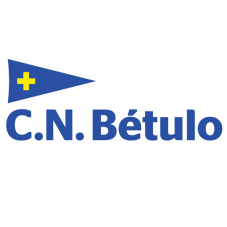 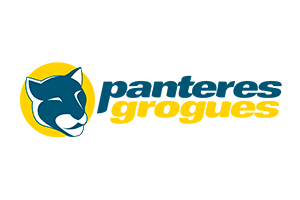 Club:                                                                                                      Localitat:   Persona de contacte:   Telefon:                                                    e-mail: Tiquets participar i menjar (20€/un):                   Tiquets només participar o acompanyant (10€/un): Cal fer un ingrés abans de l'15 d’agost en el compte bancari Banc Santander  ES55 0049 2340  4324 1503 0416 de l'import total de les persones que assistiran per club i fent constar com a concepte "Dimoni 2023" i el club. Un cop comprovat l'ingrés s'enviarà un correu al responsable de la inscripció confirmant la compra dels tiquets que s'entregaran el mateix dia de la regata.Equip :Equip :Equip :Nom i cognoms vogadorsDNIFederatNom i cognoms vogadorsDNIS/NPosició en el llagutTTPosició en el llagut11Posició en el llagut22Posició en el llagut33Posició en el llagut44Posició en el llagut55Posició en el llagut66Posició en el llagut77Posició en el llagut88Equip :Equip :Equip :Nom i cognoms vogadorsDNIFederatNom i cognoms vogadorsDNIS/NPosició en el llagutTTPosició en el llagut11Posició en el llagut22Posició en el llagut33Posició en el llagut44Posició en el llagut55Posició en el llagut66Posició en el llagut77Posició en el llagut88